Замена окон в Доме культуры пгт. Кожва
⠀
В рамках проекта «Народный бюджет» по направлению «культура» в Доме культуры пгт. Кожва завершились работы по замене старых деревянных оконных блоков на современные пластиковые стеклопакеты. В общей сложности было заменено 27 оконных блоков на четырех этажах здания дома культуры.
⠀
Реализация проекта стала возможна благодаря финансовой поддержке Министерства культуры, туризма и архивного дела Республики Коми, администрации МР «Печора» и денежному вкладу населения, и позволила создать комфортные условия для творческого развития населения городского поселения.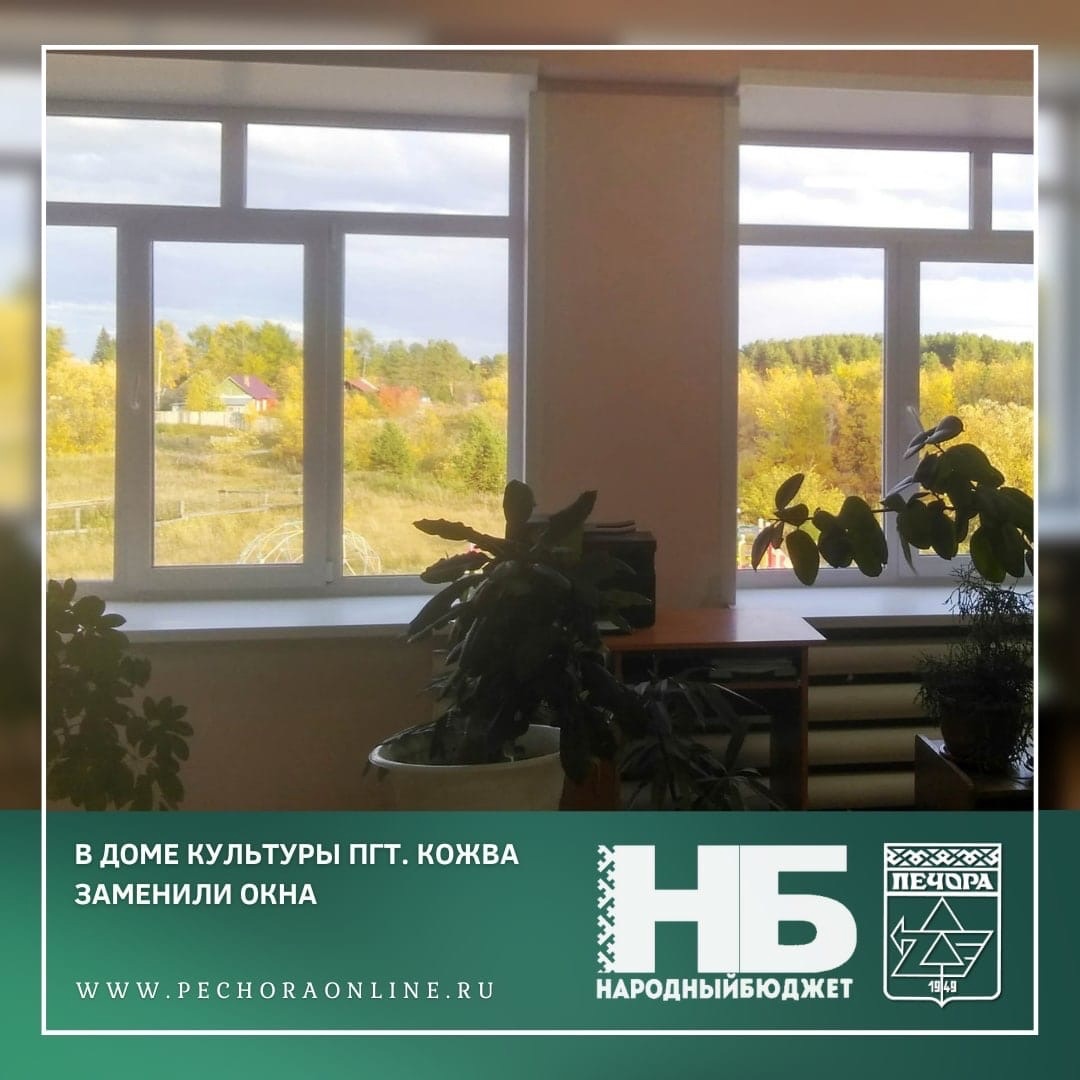 